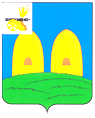 АДМИНИСТРАЦИЯ 
ГРЯЗЕНЯТСКОГО СЕЛЬСКОГО ПОСЕЛЕНИЯ
РОСЛАВЛЬСКОГО РАЙОНА СМОЛЕНСКОЙ ОБЛАСТИПОСТАНОВЛЕНИЕот 01.12.2015  № 55Об основных направлениях бюджетной политики Грязенятского сельского поселения Рославльского района Смоленской области на 2016 год и плановый период 2017 и  2018 годов В соответствии со статьями 172, 184.2 Бюджетного кодекса Российской ФедерацииАдминистрация Грязенятского сельского поселения Рославльского района Смоленской области  п о с т а н о в л я е т:           1. Утвердить основные направления бюджетной политики Грязенятского сельского поселения Рославльского района Смоленской области на 2016 год и плановый период 2017 и 2018 годов (приложение).2. Разместить данное постановление на официальном сайте Администрации Грязенятского сельского поселения Рославльского района Смоленской области.3. Контроль за исполнением настоящего постановления оставляю за собой.Глава муниципального образования Грязенятского сельского поселения Рославльского района Смоленской области                                                                    Г.И.Мамонтов                         				Приложение к постановлению Администрации
Грязенятского сельского поселенияРославльского района Смоленской области
от  01.12.2015  № 55Основные направления    бюджетной политики  Грязенятского сельского поселения Рославльского района Смоленской области на 2016 год  и на плановый период 2017 и 2018 годовОсновные направления бюджетной политики в Грязенятском сельском поселении Рославльского района Смоленской области (далее – сельское поселения) на 2016 год и на плановый период 2017 и 2018 годов разработаны в соответствии со статьей 20 решения Совета депутатов Грязенятского сельского поселения Рославльского района Смоленской области от 29 августа 2014 года № 22 «Об утверждении Положения о бюджетном процессе в муниципальном образовании Грязенятского сельского поселения Рославльского района  Смоленской области».Бюджетная политика сельского поселения обеспечивает преемственность бюджетной политики предыдущего планового периода и ориентирована в первую очередь на достижение стратегической цели - повышение качества жизни населения сельского поселения за счет создания условий для обеспечения граждан доступными и качественными бюджетными услугами.Основные цели и задачи бюджетной политики на 2016-2018 годыЦелью Основных направлений бюджетной политики на 2016 год и на плановый период 2017 и 2018 годов является описание условий, принимаемых для составления проекта бюджета Грязенятского сельского поселения Рославльского района Смоленской области» (далее – бюджет сельского поселения) на 2016 год, основных подходов к его формированию, а также обеспечение прозрачности и открытости бюджетного планирования.Бюджетная политика должна быть ориентирована на обеспечение долгосрочной сбалансированности и финансовой устойчивости бюджетной системы, безусловное исполнение принятых обязательств, стабилизацию бюджетного дефицита, применение эффективных механизмов мобилизации и использования имеющихся финансовых ресурсов. Критерием измерения исполнения бюджета сельского поселения должно стать достижение целей социально-экономического развития сельского поселения, на финансовое обеспечение которых направляются бюджетные средства.Основными целями бюджетной политики сельского поселения на 2016 год и на плановый период 2017 и 2018 годов являются:приоритетность реализации задач, поставленных в указах Президента Российской Федерации от 7 мая 2012 года;достижение долгосрочной сбалансированности и финансовой устойчивости бюджета сельского поселения;повышение налогового потенциала и обеспечение роста собственных доходов бюджета сельского поселения;повышение эффективности бюджетных расходов на основе оптимизации и достижения наилучшего результата с использованием определенного бюджетом сельского поселения объема средств, повышение доступности и качества предоставления муниципальных услуг;полное исполнение действующих социально значимых расходных обязательств;повышение открытости и прозрачности бюджета.Бюджетная политика в области доходов на 2016-2018 годыВ трехлетней перспективе (2016 - 2018 гг.) основной целью бюджетной политики в области доходов остается повышение эффективности налоговой системы, обеспечивающей стимулирование инновационной деятельности, повышение предпринимательской активности.В целях сохранения и развития налогового потенциала сельского поселения бюджетная политика в области доходов должна быть нацелена на динамичное поступление доходов в бюджет сельского поселения, обеспечивающих решение перспективных задач развития.Доходная база бюджета сельского поселения должна в полной мере обеспечивать реализацию масштабных задач, стоящих перед поселением. Политика в области доходов, помимо присущей ей фискальной функции, должна также служить активным механизмом стимулирования экономического развития поселения.В условиях сложной экономической обстановки особенно остро встает задача создания стимулов для расширения  собственного доходного потенциала.В этих целях необходимо:- своевременно и качественно подготовиться к изменению законодательства в области налогообложения недвижимого имущества физических лиц;- при взаимодействии с налоговыми органами усилить меры воздействия на налогоплательщиков, имеющих задолженность (недоимку – как ресурс собственных доходов местного бюджета) по налоговым платежам, поступающим в бюджет сельского поселения;- обеспечить рост налогового потенциала (налогооблагаемой базы) путем реализации мероприятий по содействию предпринимательской активности и развитию малого и среднего бизнеса на территории сельского поселения.Бюджетная политика в области расходов на 2016-2018 годыБюджетная политика в области расходов на 2016 год и на плановый период 2017 и 2018 годов должна быть ориентирована на безусловную реализацию действующих обязательств с применением механизмов ограничения роста расходов, повышение эффективности расходования бюджетных средств, выявление и эффективное использование внутренних резервов, преимущественное использование средств в рамках приоритетных направлений.Основополагающими принципами формирования расходной части бюджета сельского поселения на 2016 год должны стать:- концентрация бюджетных ассигнований на реализацию приоритетных направлений государственной политики, определенных указами Президента Российской Федерации от 7 мая 2012 года;- полное исполнение действующих социально значимых расходных обязательств, повышение адресности социальной помощи;- принятие новых расходных обязательств исключительно в рамках установленных ограничений расходов, при условии сокращения действующих расходных обязательств;- снижение просроченной кредиторской задолженности по принятым обязательствам, в том числе по социально значимым расходам;- мониторинг обоснованности и целесообразности бюджетных расходов и их оценка;- обеспечение прозрачности бюджета, в том числе посредством публикации (размещения в информационно-телекоммуникационной сети "Интернет").Совершенствование управления исполнением бюджета сельского поселенияОрганизация исполнения бюджета сельского поселения будет ориентирована на повышение эффективности и строгое соблюдение бюджетной дисциплины всеми участниками бюджетного процесса, включая:- планирование кассовых разрывов и резервов их покрытия;- совершенствование процедуры кассового исполнения бюджета сельского поселения, осуществляемого через лицевые счета, открытые в Рославльском финуправлении;- обеспечение жесткого контроля за отсутствием кредиторской задолженности по принятым обязательствам;- контроль за целевым и эффективным использованием бюджетных средств.